Федеральное государственное бюджетное образовательное учреждение высшего образования «Красноярский государственный медицинский университет имени профессора В. Ф. Войно-Ясенецкого» Министерства здравоохранения Российской Федерации  Фармацевтический колледжТЕОРИЯ И ПРАКТИКА ЛАБОРАТОРНЫХ ОБЩЕКЛИНИЧЕСКИХ ИССЛЕДОВАНИЙДневник учебной практики Сергеевой АнастасииОтделения лабораторная диагностикаГруппа 107ФГБОУ ВО КрасГМУим. проф. В.Ф. Войно-Ясенецкого Минздрава России Фармацевтический колледж ДНЕВНИК Учебной практики Наименование практики «Теория и практика лабораторных общеклинических  исследований» Ф.И.О Сергеева Анастасия Владимировна Место прохождения практики г.Шарыпово, Красноярский край        (медицинская/фармацевтическая организация, отделение) с «25» мая 2020г.   по   «_____» июня 2020 г. Руководители практики: Общий – Ф.И.О. (его должность) _____________________________________ Непосредственный – Ф.И.О. (его должность) ___________________________ Методический – Ф.И.О. (его должность) _______________________________ Красноярск 2020График прохождения практики ТЕМАТИЧЕСКИЕ ОТЧЕТЫ О ПРОВЕДЕННОЙ РАБОТЕ. День 1. Тема: Техника безопасности при работе в КДЛ. Техника безопасности при работе с химическими реактивами.При работе в химической лаборатории необходимо соблюдать требования техники безопасности по ГОСТ 12.1.007-76 "Вредные вещества. Классификация и общие требования безопасности".При работе с химическими реактивами в лаборатории должно находиться не менее двух сотрудников.Приступая к работе, сотрудники обязаны осмотреть и привести в порядок свое рабочее место, освободить его от ненужных для работы предметов.Перед работой необходимо проверить исправность оборудования, рубильников, наличие заземления и пр.Работа с едкими и ядовитыми веществами, а также с органическими растворителями проводится только в вытяжных шкафах.Запрещается набирать реактивы в пипетки ртом, для этой цели следует использовать резиновую грушу или другие устройства.При определении запаха химических веществ следует нюхать осторожно, направляя к себе пары или газы движением руки.Работы, при которых возможно повышение давления, перегрев стеклянного прибора или его поломка с разбрызгиванием горячих или едких продуктов, также выполняются в вытяжных шкафах. Работающий должен надеть защитные очки (маску), перчатки и фартук.При работах в вытяжном шкафу створки шкафа следует поднимать на высоту не более 20-30 см так, чтобы в шкафу находились только руки, а наблюдение за ходом процесса вести через стекла шкафа.При работе с химическими реактивами необходимо включать и выключать вытяжную вентиляцию не менее чем за 30 минут до начала, и после окончания работ. Смешивание или разбавление химических веществ, сопровождающееся выделением тепла, следует проводить в термостойкой или фарфоровой посуде. При упаривании в стаканах растворов следует тщательно перемешивать их, так как нижний и верхний слои растворов имеют различную плотность, вследствие чего может произойти выбрасывание жидкости. Во избежание ожогов, поражений от брызг и выбросов нельзя наклоняться над посудой, в которой кипит какая-либо жидкость. Нагревание посуды из обычного стекла на открытом огне без асбестированной сетки запрещено.При нагревании жидкости в пробирке держать ее следует отверстием в сторону от себя и от остальных сотрудников.Ни при каких обстоятельствах нельзя допускать нагревание жидкостей в колбах или приборах, не сообщающихся с атмосферой.Нагретый сосуд нельзя закрывать притертой пробкой до тех пор, пока он не охладится до температуры окружающей среды.Техника безопасности при работе с биологическим материалом.Биологические материалы, исследуемые в лаборатории: (кровь, моча, желудочный сок и т.д.), могут содержать возбудителей инфекционных заболеваний (вирусных гепатитов, ВИЧ). Медицинские работники должны, относиться к биологическим жидкостям, как к потенциально зараженным.Следует соблюдать следующие правила при работе с ними: надевать резиновые перчатки при любом соприкосновении с кровью и другими биологическими жидкостями  повреждения на коже рук дополнительно под перчатками закрывать напальчниками или лейкопластырем резиновые перчатки надевать поверх рукавов медицинского халата после каждого снятия перчаток – тщательно мыть руки не допускать пипетирования жидкостей ртом! Пользоваться для этого резиновыми грушами или автоматическими пипетками исключить из обращения пробирки с битыми краями поверхности столов в конце рабочего дня обеззараживать протиранием 3% раствором хлорамина или другим дез.средством. В случае загрязнения стола биологической жидкостью – немедленно двукратно с интервалом в 15 минут протереть поверхность дез.раствором после исследования вся посуда, соприкасавшаяся с биоматериалом, а также перчатки, должны подвергаться обеззараживанию – дезинфекции, которая проводится путем погружения на 1 час в дез.раствор. При возникновении аварийной ситуации необходимо немедленно: 1. При попадании биологической жидкости на не защищенную кожу – немедленно обработать кожу 70% спиртом, вымыть руки дважды с мылом под проточной водой, повторно обработать 70% спиртом 2. При попадании биологической жидкости в глаза – обильно промыть струей воды и закапать один из растворов: 1% раствор борной кислоты, 0,05% раствор KMgO4, 1% раствор протаргола, 30% раствор альбуцида 3. При попадании биологической жидкости в рот - прополоскать водой, а затем одним из растворов: 1% борной кислотой, 0,05% KMgO4, 70% спиртом 4. При попадании биологической жидкости в нос – обильно промыть водой, затем закапать один из растворов: 1% раствор протаргола, 0,05% KMgO4, 30% раствор альбуцида 5. При получении травмы (укол, порез, ссадина) во время работы с биологической жидкостью, если из раны течет кровь – не останавливать, если кровотечения нет – выдавить несколько капель крови, затем обработать рану 70% спиртом, промыть под проточной водой с мылом дважды, обработать йодом, заклеить пластырем (или клеем БФ) или сделать повязку. 6. При загрязнении биологической жидкостью перчаток протереть перчатки дезинфицирующим раствором (3% хлорамин, 6% перекись водорода), затем промыть руки в перчатках дважды с мылом, вытереть перчатки специальным полотенцем для перчаток и протереть спиртом. Правила безопасной работы с биологическим материалом регламентируются: - Приказом № 408 МЗ СССР от 12.07.89 «О мерах по снижению заболеваемости вирусными гепатитами» Приказом № 170 МЗ РФ от 15.08.94 «О мерах по совершенствованию профилактики и лечения ВИЧ инфекции в РФ» Инструкцией по мерам профилактики распространения инфекционных заболеваний при работе в КДЛ ЛПУ.Задачи с эталонами ответов.Задача 1.Для определения уробилина в моче используют диэтиловый эфир, концентрированную серную кислоту и концентрированную соляную кислоту. Задания: 1. Алгоритм оказания первой медицинской помощи пострадавшему при ожоге концентрированной кислотой.Ответ: При попадании кислоты на кожный покров необходимо: - промыть место повреждения под проточной водой (не менее 5 минут); - обработать пораженное место слабым раствором соды (2%) или марганцовокислого натрия; - при необходимости доставить пострадавшего в стационар для оказания квалифицированной медицинской помощи; Задача 2.При проведении исследований произошло попадание крови на поверхность рабочего стола, на халат, кожу рук.Задания: 1. Опишите тактику обработки поверхности рабочего стола, халата, кожи рук.Ответ: При загрязнении кровью поверхности стола следует дважды протереть рабочую поверхность ветошью, смоченной дезинфицирующими средствами (3% раствор хлорамина, 6% раствор перекиси водорода, 0,5% сульфохлорантил и др.).Спецодежду при загрязнении кровью снимают, участок загрязнения обрабатывают дезинфицирующим раствором, затем стирают. Стирка спецодежды на дому запрещена;Кожный покров обрабатывают в течение 2 минут тампоном, обильно смоченным 70% спиртом, моют под проточной водой с мылом и вытирают индивидуальным тампоном;Задача 3.Необходимо провести определение количества гемоглобина гемиглобинцианидным методом на фотоэлектроколориметре (ФЭК). Задания: 1. Укажите, к какому типу лабораторной аппаратуры относится ФЭК; 2. Опишите правила техники безопасности при работе с фотоэлектроколориметром;Ответ: Фотоэлектроколориметр относится к электрооборудованию. Правила техники безопасности с ФЭК: - запрещается работать с фотоэлектроколориметром, не ознакомившись с инструкцией по эксплуатации в техническом паспорте, прилагаемой к прибору; - перед работой необходимо проверить заземление прибора; - запрещается включать прибор в электрическую сеть при поврежденной изоляции шнура питания и корпуса штепсельной вилки, а также других дефектах; - при подключении прибора в сеть запрещается использование удлинителей или переходников; - запрещается наступать на электрические кабели и шнуры фотоэлектроколориметра; - запрещается выдергивать штепсельную вилку из розетки за шнур, усилие должно быть приложено к корпусу вилки; - запрещается работать с прибором в сырых помещениях, в помещениях с токопроводящими полами; - сообщить о несчастном случае заведующему лабораторией.День 2. Тема: Работа с аппаратурой и приборами КДЛ. Исследование физических свойств мочи.Таблица: Назначение приборов КДЛ.Правила и последовательность работы на приборах: КФЭК-3, центрифуга, микроскоп, дозатор автоматический.КФЭК-31. Присоединить колориметр к сети;2. Включить тумблер «Сеть»;3. Открыть крышку кюветного отделения;4. Выдержать колориметр во включенном состоянии 15 мин;5. Нажать клавишу «Ш» (0), измерить нулевой отсчет;6. Установить в кюветное отделение кюветы с контрольным раствором (в дальнее гнездо кюветодержателя) и исследуемый раствор (в ближнее гнездо);7. Установить необходимый светофильтр и соответствующий фотоприемник;8. Ручку кюветодержателя установить в левое положение;9. Закрыть крышку кюветного отделения, нажать клавишу «К» (1);10. Ручку кюветодержателя установить в правое положение;11. Нажать клавишу «Д» (5). Отсчет на цифровом табло справа от мигающейзапятой соответствует оптической плотности исследуемого раствора.ЦентрифугаПравила работы:1.Проверить заземление прибора.2.3апрещается при работе со стеклянными пробирками устанавливать частоту вращения ротора свыше 2000 обЛмин.З.Запрещается работать с открытой крышкой центрифуги при вращающемся роторе.4.Запрещается открывать крышку центрифуги до полной остановки ротора.5.3апрещается работать с разностью масс диаметрально противоположных пробирок, заполненных центрифугатом более 0,5 г.Порядок работы:1.Открыть крышку центрифуги, отвернуть крышку ротора.2.Установить пробирки, заполненные центрифугатом, в гнёзда ротора, причё каждую пару наполненных пробирок размещать диаметрально противоположных гнёздах ротора.З.Завернуть крышку ротора и закрыть крышку центрифуги.4.Подключить сетевой шнур центрифуги к сети переменного тока.5.Установить ручкой, расположенный слева, требуемое время ценрифугирования с учётом времени разгона.6.Выключатель часов, расположенный слева, установить в положение включено, при этом на клавише будет видна красная точка.7.Установить ручкой на датчике частоты вращения ротора расположенный справа, на требуемое число оборотов.8.Выключатель цени питания, расположенный справа, установить в положение включено, при этом на клавише будет видна красная точка. Ротор начнёт вращаться через некоторое время (30-45 с.) и автоматически достигнет заданной частоты вращения.9.После истечения требуемого времени центрифугирования отключить ценрифугу от сети выключателем, расположенным справа, в положение выключено, при этом на клавише исчезнет красная точка.10.После полной остановки ротора открыть крышку центрифуги, отвернуть крышку ротора и вынуть пробирки.Если произошёл пролив центрифугата в гнезде ротора, необходимо удалить центрифугат из гнезда, промыть дистиллированной водой и просушить.11.Для продолжения центрифугирования без смены ротора небходимо заменить центрифугат в пробирках и повторить процесс работы.Микроскоп 1.Микроскоп установить слева от себя. Поднять до упора конденсор. 2.Включить осветительное устройство 3.На приготовленный мазок нанести каплю иммерсионного масла, поместить препарат на предметный столик. 4.Поворачивая револьвер, установить иммерсионный объектив 5.С помощью микровинта опустить объектив до соприкосновения с маслом. 6.Очень медленно работая микровинтом, найти изображения объекта. Линза при этом должна подниматься выше капли иммерсионного масла. 7.Навести резкость микровинтом. 8.Изучить препарат. Просматривая различные поля зрения. Постоянно фокусировать резкость микровинтом. 9.После работы протереть объектив марлей. Перевести револьвер в нерабочее состояние.Внимание! Нельзя применять взамен специального иммерсионного масла суррогаты, так как это может значительно ухудшить качество изображения. Микроскоп необходимо содержать в чистоте и предохранять от повреждения. В нерабочем состоянии микроскоп необходимо закрывать чехлом. Для сохранения внешнего вида микроскопа необходимо периодически протирать его мягкой тканью. Внимание! Нельзя касаться пальцами поверхностей линз.Дозатор автоматический1.Установить требуемый объем жидкости с помощь операционной2.Надеть наконечник и смочить его перед дозированием 3-5 раз жидкостью, которую будут отбирать.3.Нажать большим пальцем на кнопку до первой остановки.4.Опустить наконечник дозатора в раствор и медленно освободить5.Вытолкнуть раствор из наконечника дозатора в пробирку путем нажатия операционной кнопки до упора большим пальцем.6.Снять наконечник нажатием большого пальца на удалитель наконечника.7.По окончанию работы дозатор установить в штатив.Повторить физические свойства мочи. Записать методику определения пробы Андреева: принцип метода, реактивы и ход определения. Цвет мочиВ норме моча имеет соломенно-желтый цвет разной интенсивности. Характерный цвет придают содержащиеся в ней пигменты: урохромы А и В, уроэритрин, стеркобилиноген (уробилин).Методика определения: определяют в проходящем свете, приподняв цилиндр на уровень глаз на фоне листа белой бумаги.Прозрачность мочиВ норме свежевыжатая моча прозрачна. При стоянии она мутнеет из-за выпадения солей и клеточных элементов и т.д.Методика определения: определяют, смещая цилиндр, находящийся на уровне глаз, по отношению к какому-либо предмету на черном фоне и оценивают как: прозрачная, мутноватая, мутная.Запах мочиВ норме имеет нерезкий специфический запах. На характер запаха влияет пища, например, употребление чеснока, хрена, кофе. При длительном стоянии появляется запах аммиака. Запах аммиака отмечается при циститах, пиелитах, пиелонефритах. При сахарном диабете у мочи запах ацетона (прелых фруктов) из-за наличия в ней ацетоновых тел.Методика определения: определяется органолептически.Реакция мочиВ норме слабокислая или нейтральная реакция (pH=5,0-7,0). У здоровых людей реакция зависит в основном от принимаемой пищи. Если употреблять белковую пищу (мясо, белый хлеб) и жиры, кислотность мочи возрастет. Фрукты, овощи, черный хлеб, молоко способствуют ощелачиванию мочи.Осадки мочиОбразуются при длительном стоянии или при охлаждении мочи до 0˚С. Осадки могут состоять из солей и клеточных элементов.Макроскопически (то есть на глаз) осадки описывают по трем признакам:- цвету (белые, розовые, кирпично-красные и др.);- характеру (аморфные, кристаллические);- выраженности (обильные, незначительные).Мочевая кислота образует кристаллический осадок кирпично-красного цвета; ураты (соли мочевой кислоты) образуют аморфный осадок розового цвета; фосфаты (соли фосфорной кислоты) дают плотный белый осадок. Клеточные элементы образуют осадки аморфного характера: лейкоциты – беловато-зеленоватого, эритроциты – красного или бурого цвета.Относительная плотность мочиОтносительная плотность (удельный вес) мочи пропорциональна концентрации растворенных в ней веществ: мочевины, мочевой кислоты, креатинина, солей. У здоровых людей относительная плотность мочи колеблется в течение суток от 1,005 до 1,030. В утренней, наиболее концентрированной порции мочи она составляет 1,020-1,026.Относительная плотность мочи определяется с помощью урометра - специального ареометра со шкалой от 1,000 до 1,050.Методика определения: Исследуемую мочу наливают в цилиндр. Диаметр цилиндра должен быть на 1—2 см больше диаметра урометра. Мочу осторожно приливают по стенке цилиндра так, чтобы не образовывалась пена. Сухой урометр медленно погружают и отмечают показания по нижнему мениску после прекращения колебаний урометра.Методика определения пробы Андреева: принцип метода, реактивы и ход определения. ОПРЕДЕЛЕНИЕ РЕАКЦИИ МОЧИ Унифицировано 2 метода определения реакции мочи: 1. При помощи индикаторных полосок – универсальной индикаторной бумаги (диапазон значений рН 1,0-10,0), специальной индикаторной бумаги для определения рН мочи (диапазон рН 5,0-8,0), лакмусовой бумаги, комбинированных экспресс-тестов, которыми можно определить, помимо рН, ряд других показателей. 2. По Андрееву с помощью жидкого индикатора. Реактивы: 0,1% раствор индикатора бромтимолового синего. Границы изменения окраски индикатора лежат в диапазоне рН 6,0-7,6. Ход исследования. К 2-3 мл мочи добавляют 1-2 капли индикатора По цвету раствора судят о реакции мочи: Желтый цвет соответствует кислой реакцииБурый цвет – слабокислой реакции Травянистый цвет – нейтральной реакции Буро-зеленый цвет соответствует слабощелочной реакции Зеленый, синий цвет – щелочной реакции. Эта проба очень проста, но дает только ориентировочное представление о реакции мочи. Отличить мочу с нормальной рН от патологически кислой этим методом не возможно.Алгоритм исследования пробы Зимницкого. Цель– оценка функциональной способности почек.Оснащение: 8 чистых, сухих, стеклянных банок емкостью 200-500 мл с этикетками и указанием номера порции, 2-3 дополнительные стеклянные банки.ПОДГОТОВКА К ПРОЦЕДУРЕ:Объяснить пациенту, что он должен соблюдать обычный водно-солевой и двигательный режим, не принимать диуретики (искажают суточный диурез).Обучить пациента правилам подготовки посуды для сбора мочи: подготовить 8-10 чистых стеклянных банок емкостью 200-500 мл с этикетками, оформленными по форме, с указанием времени сбора мочи: 6-9, 9-12, 12-15, 15-18. 18-21, 21-24, 24-3, 3-6 часов следующего дня. Дополнительные банки оформить после сбора мочи.ВЫПОЛНЕНИЕ ПРОЦЕДУРЫ:1. Объяснить пациенту, что сбор мочи будет проходить в течение суток:- в 6.00 предложить пациенту выпустить мочу в унитаз- собирать мочу каждые 3 часа в отдельную банку- объяснить, что при отсутствии мочи за временной промежуток, соответствующая банка остается пустой (на этикетке отмечается «отсутствие порции мочи») и доставляется вместе с остальными в лабораторию- предупредить пациента, что ночью его разбудят для сбора порции мочи2. Объяснить и показать, куда ставить банки с мочой3. Учитывать всю жидкость, принятую за сутки (вести лист учета водного баланса).4. Попросить пациента повторить всю полученную от медсестры информацию.ОКОНЧАНИЕ ПРОЦЕДУРЫ:Объяснить пациенту, куда и в какое время он или его родственники должны принести все порции мочи с направлениями на каждой банке, заполнив их по форме.Оформить результаты в виде бланка.Так как на данный момент нельзя провести исследования по пробе Зимницкого, я оформила бланк по старым задачам.Результат исследования мочи: Количество выпитой жидкости - 2,3л в суткиДневной диурез  785Ночной диурез  865Дневной диурез: ночной диурез 1:1:1Суточный диурез 1650Выделено % от выпитой жидкости  71,74Макс. Плотность 1.019Мин. Плотность 1.010Макс. Плотность- мин. Плотность 0.009Изостенурия +Гипостенурия -Никтурия +Вывод: выделительная и концентрационная функции почек нарушены. Изостенурия, никтурия. Почечная недостаточность.Решить предложенные  задачи.Задача 1.Количество выпитой жидкости - 1,8л в сутки.Дневной диурез 665Ночной диурез 405Дневной:ночной диурез 1,64:1Суточный диурез 1070Мах плотность 1,009Min плотность 1,005Мах-Min 1,004Изостенурия -Гипостенурия +Никтурия - Вывод: при исследовании анализа мочи №1 у больного наблюдается синдром гипостенурии (относительная плотность ниже 1,010-1,011), признак нарушения концентрационной способности почек. Хроническая почечная недостаточность.Задача 2. Количество выпитой за сутки жидкости 2,9 л.Дневной диурез 1120Ночной диурез 225Дневной: ночной диурез 4,9:1Суточный диурез 1345Мах плотность 1,026Min плотность 1,010Мах-Min 1,016Изостенурия-Гипостенурия-Никтурия-Вывод: при исследовании анализа мочи №2 у больного патологических симптомов не обнаружено.Задача 3.Количество выпитой за сутки жидкости не дано.Дневной диурез 865Ночной диурез 865Дневной:ночной диурез 1:1Суточный диурез 1730Мах плотность 1,019Min плотность 1,010Мах-Min 1,009Изостенурия-Гипостенурия-Никтурия-Вывод: при исследовании анализа мочи №3 патологических синдромов не обнаружено.День 3.  Тема: Исследование химических свойств мочи.Записать методику, принцип метода, реактивы и ход определения.Принцип метода:Реактивы:Ход определения;Определения белка в мочеВ норме белка в моче практически нет. Наличие белка в моче называется протеинурия. Определение белка входит в общий анализ мочи, являясь его обязательным компонентом. Вначале проводят качественное определение белка с помощью:- унифицированной пробы с 20% раствором сульфосалициловой кислоты;- экспресс-тестов типа «Альбуфан».В норме эти пробы отрицательны. Если же они дают положительный результат, то есть если в моче обнаружен белок, то определяют его количество. Для количественного определения белка в моче используются унифицированные методы:- турбидиметрический с 3% раствором сульфосалициловой кислоты;- Брандберга-Робертса-Стольникова;- биуретовый;- с пирогаллоловым красным.Количество белка в моче выражают в г/л. В норме количество белка в моче не превышает 0,033г/л.Качественное определение белка пробой с сульфосалициловой кислотойПринцип:Белки, содержащиеся в моче, под действием сульфосалициловой кислоты свертываются (денатурируются), в результате чего происходит помутнение раствора или выпадение в осадок хлопьев.Реактив: 20% раствор сульфосалициловой кислоты (ССК).Подготовительная работа. Мутную мочу фильтруют (центрифугируют). Мочу щелочной реакции подкисляют несколькими каплями 10% уксусной кислоты до слабокислой реакции под контролем индикаторной бумаги.Ход исследования: В 2 химические пробирки одинакового диаметра (опыт и контроль) наливают по 2-3мл подготовленной мочи. В опытную пробирку добавляют 3-4 капли 20% ССК и перемешивают содержимое. Результаты пробы оценивают, сравнивая прозрачность опытной и контрольной пробы на черном фоне в проходящем свете. Появление помутнения в опытной пробирке указывает на наличие белка в моче (положительная проба).Определение количества белка методом Брандберга-Робертса- СтольниковаПринцип: При наслоении мочи на раствор азотной кислоты на границе жидкостей образуется кольцо из денатурированного белка. Чем больше белка, тем быстрее образуется кольцо и тем оно ярче выражено.Реактивы:50% раствор азотной кислоты или реактив Ларионовой (1%раствор азотной кислоты в насыщенном растворе хлорида натрия).Ход исследования: В пробирку наливают 1мл реактива Ларионовой и осторожно, по стенке наслаивают такое же количество профильтрованной мочи. В течение 4-х минут следят за появлением кольца на границе жидкостей (на черном фоне в проходящем свете). Отмечают время появления кольца и его характер. Если нитевидное колечко появилось между второй и четвертой минутами, то определение считают законченным и рассчитывают количество белка по формуле. Если кольцо появляется сразу после наслоения (на первой минуте), то необходимо развести мочу и затем повторить наслоение с разведенной мочой. Степень разведения подбирают взависимости от вида кольца.При нитевидном кольце, появившемся ранее 1 минуты, мочу разводят в 2 раза. Если появилось широкое, рыхлое кольцо, необходимо разбавить мочу в 4 раза. При образовании компактного кольца мочу разводят в 8 раз. Разведение подбирают таким образом, чтобы нитевидное колечко появилось между второй и четвертой минутами. Каждое последующее разведение готовят из предыдущего.Расчет количества белка в моче ведут по формуле: 0,033г/л ×разведение × поправку.Поправку находят по таблице в зависимости от времени появления кольца.Метод Брандберга-Робертса-Стольникова обладает рядом недостатков: он субъективен, трудоемок, точность определения концентрации белка снижается по мере разведения мочи.Таблица: Поправки для расчета количества белка в мочеОпределение количества белка турбидиметрическим методом с сульфосалициловой кислотойПринцип: Сульфосалициловая кислота вызывает денатурацию белка с появлением мутности, интенсивность которой пропорциональна количеству белка.Реактивы:1 3% раствор сульфосалициловой кислоты (ССК);2 0,9% раствор хлорида натрия;3 Стандартный 1% раствор альбумина.Специальное оборудование: фотоэлектроколориметр (ФЭК).Ход исследования: В 2 пробирки (опыт и контроль) наливают по 1,25мл профильтрованной мочи. В опытную пробирку добавляют 3,75мл 3% раствора ССК, а в контрольную – 3,75 мл 0,9% раствора хлорида натрия и перемешивают содержимое пробирок. Через 5 минут измеряют оптическую плотность опытной пробы на ФЭКе при длине волны 590-650нм (светофильтр оранжевый или красный), в кювете на 5мм, против контрольной пробы. Концентрацию белка определяют по калибровочному графику. Для построения калибровочного графика из стандартного 1% раствора альбумина готовят разведения в соответствии с таблицей.Из каждого полученного разведения берут 1,25мл и обрабатывают как опытные образцы. Прямолинейная зависимость при построении калибровочного графика сохраняется до 1г/л. При более высокой концентрации белка мочу следует развести и учитывать разведение при расчетах.Таблица: Приготовление разведений для построения калибровочного графикаОпределение концентрации белка в моче с пирогаллоловым краснымПринцип: При взаимодействии белка с красителем пирогаллоловым красным образуется окрашенный комплекс, интенсивность поглощения которого на длине волны 600нм увеличивается с ростом концентрации белкаРеактивы: раствор пирогаллового красного и молибдата натрия в сукцинатном буфере, калибровочные растворы белка 1г/л и 0,2г/л.Специальное оборудование: фотоэлектроколориметр или специальный фотометр МИКРОЛАБ-600 для определения концентрации белка.Ход исследования: Приготовить пробы смешением компонентов в количестве, указанном в таблице Таблица: Приготовление пробПосле смешения компонентов пробы инкубируют 15 минут при комнатной температуре. Окраска стабильна в течение 30 минут после завершения инкубирования. Измеряют оптическую плотность опытных проб и калибровочной пробы в кюветах на 1см при длине волны 600нм против холостой пробы.Расчет ведут по формуле: С = Dобразец /Dстандарт,С =, где С – концентрация белка в пробе,Dобразец – оптическая плотность опытной пробы,Dстандарт – оптическая плотность калибровочной пробы.Если результат определения более 1,9г/л, следует развести исследуемый образец в 2 или более раза дистиллированной водой, повторить тест и результат умножить на степень разведения. Если концентрация белка менее 0,07г/л и требуется уточнение результата, повторить анализ с калибровочной пробой 0,2г/л при соотношении образец/реагент=1:10.Определение глюкозы в мочеВ моче здоровых людей глюкозы практически нет, так как вся она, перешедшая с фильтратом в первичную мочу, реабсорбируется затем в почечных канальцах. Появление глюкозы в моче называется глюкозурия. Как правило, глюкозурия является следствием гипергликемии (увеличения содержания глюкозы в крови) выше 7-9 ммоль/л. Эта концентрация соответствует почечному порогу для глюкозы.Методы определения: вначале проводят качественное определение глюкозы одним из методов:- унифицированной пробой Гайнеса;- с помощью тест-полосок типа «Глюкотест».Если глюкоза в моче обнаружена, то проводят ее количественное определение унифицированными методами:- методом Альтгаузена;- по цветной реакции с ортотолуидином;- ферментативным глюкозооксидазным методом, который является наиболее точным и специфичным.Количество глюкозы в моче выражается в ммоль/л. 1ммоль/л = 55,51% глюкозы.Качественное определение глюкозы в моче пробой Гайнеса-АкимоваПринцип: Метод основан на способности глюкозы восстанавливать в щелочной среде при нагревании гидрат окиси меди (синего цвета) в гидрат закиси меди (желтого цвета) и закись меди (красного цвета).Реактивы:Реактив Гайнеса:1) 13,3г кристаллического сульфата меди растворяют в 400мл дист.воды;2) 50г едкого натра растворяют в 400мл дист. воды;3) 15г глицерина растворяют в 200мл дист. воды;4) смешивают растворы 1 и 2 и тотчас приливают раствор 3 Получается раствор синего цвета, стойкий при хранении.Ход исследования: К 3-4 мл реактива Гайнеса добавляют 8-12 капель мочи, содержимое пробирки перемешивают. Ставят в кипящую водяную баню на 1 минуту. При наличии глюкозы в моче содержимое пробирки приобретает оранжевый, красный или бурый цвет. Если глюкозы в моче нет, то синий цвет реактива не меняется.Проба Гайнеса не является специфической для глюкозы. Кроме глюкозы, эту пробу дают и другие вещества, обладающие восстанавливающими свойствами (мочевая кислота, креатинин, индикан, желчные пигменты и др.).Определение глюкозы в моче с помощью индикаторных тест-полосок типа «Глюкотест»Принцип: Метод основан на специфическом окислении глюкозы ферментом глюкозооксидазой. Образовавшаяся при этом перекись водорода разлагается пероксидазой с выделением атомарного кислорода, который окисляет краситель с изменением его цвета.Ход исследования:Полоску погружают в мочу, чтобы смочилась индикаторная зона. Сразу же помещают полоску на пластмассовую пластинку. Через 2 минуты читают результат, сравнивая цвет индикаторной зоны с прилагаемой шкалой. Моча для исследования на глюкозу должна быть свежесобранной, так как при хранении глюкоза быстро разлагается микроорганизмами.Определение кетоновых телКетонурия (ацетонурия)-это выделение с мочой кетоновых (ацетоновых) тел. К ацетоновым телам относятся ацетон, ацетоуксусная кислота и β-оксимасляная кислота. В моче здоровых людей они содержатся в следовых количествах и обычными качественными пробами не выявляются.Для определения кетоновых тел используются унифицированные методы:- проба Ланге с нитропруссидом натрия;- экспресс-методы (реактивные полоски, таблетки, порошок), основанные на том же принципе, что и проба Ланге).Обнаружение кетоновых тел в моче пробой ЛангеПринцип: Нитропруссид натрия в щелочной среде реагирует с ацетоновыми телами с образованием комплекса красно-фиолетового цвета.Реактивы: 5% раствор нитропруссида натрия, готовят перед употреблением; уксусная кислота концентрированная; аммиак 25%.Ход исследования: В пробирку с 3-5мл мочи добавляют 5-10 капель раствора нитропруссида натрия и 0,5мл уксусной кислоты, перемешивают содержимое пробирки. Осторожно по стенке наслаивают 2-3 мл раствора аммиака. Проба считается положительной, если в течение 3 минут на границе жидкостей образуется красно-фиолетовое кольцо.Определение уробилинаВ моче содержится небольшое количество пигмента уробилина (внорме 1+) Уробилинурия (повышенное содержание уробилина в моче) характерна для паренхиматозных и гемолитических желтух. При механических желтухах уробилин в моче полностью отсутствует. Моча, содержащая увеличенное количество уробилина, имеет коричневый с оранжевым оттенком цвет (цвет крепкого чая).Для определения уробилина могут использоваться следующие унифицированные методы:- проба Флоранса;- проба Богомолова;- бензальдегидная проба Нейбауэра;- экспресс-тесты (индикаторные полоски).Определение уробилина пробой ФлорансаПринцип: Уробилин с соляной кислотой образует соединение красного цвета.Реактивы: серная кислота концентрированная, диэтиловый эфир, соляная кислота концентрированная.Ход исследования: Готовят из мочи эфирную вытяжку: к 10мл мочи добавляют 8-10 капель концентрированной серной кислоты, перемешивают и приливают 3-4мл эфира. Закрывают пробирку пробкой и несколько раз осторожно пропускают эфир через слой мочи для экстрагирования уробилина. Дают отстояться слоям. В другую пробирку наливают 2-3мл концентрированной соляной кислоты. Наслаивают на соляную кислоту эфирную вытяжку мочи. При наличии уробилина в моче на границе жидкостей образуется розовое кольцо. Интенсивность окраски кольца пропорциональна количеству уробилина в моче. Проба высокочувствительна, даже в норме дает слабоположительную реакцию (легкое колечко розового цвета). Этой пробой можно установить полное отсутствие уробилина в моче.Определение билирубинаБилирубин в моче не содержится. Появление его в моче называется билирубинурия. В присутствии билирубина моча приобретает зеленовато- бурый или коричневый с зеленоватым оттенком цвет (цвет пива). Пена мочи, в норме белая, при этом окрашивается в желтый цвет. Билирубинурия наблюдается при паренхиматозных и механических желтухах. Для гемолитической желтухи билирубинурия не характерна.Унифицировано несколько методов обнаружения билирубина в моче:- проба Фуше;- проба Розина;- экспресс-тесты (индикаторные полоски).Обнаружение билирубина пробой РозинаПринцип: Билирубин под действием окислителя (йода) превращается в биливердин зеленого цвета.Реактивы: 1% спиртовой раствор йода или раствор Люголя (1г йода + 2г калия йодистого на 300мл воды).Ход исследования: На 4-5мл мочи наслаивают раствор йода или раствор Люголя. При наличии билирубина в моче на границе жидкостей появляется кольцо зеленого цвета.Обнаружение билирубина пробой ФушеПринцип: Билирубин, предварительно осажденный хлоридом бария, превращается под действием хлорного железа в биливердин. Проба очень чувствительна, применяется при сомнительных результатах пробы Розина.Реактивы:15% раствор хлорида бария, реактив Фуше: 25г трихлоруксусной кислоты растворяют в 100мл дистиллированной воды + 1г хлорного железа.Ход исследования: Если реакция мочи щелочная, то необходимо подкислить её несколькими каплями уксусной кислоты. К 10мл мочи добавляют 5мл 15% хлорида бария, перемешивают и фильтруют. Фильтр вынимают из воронки, помещают его в чашку Петри на сухой фильтр. На осадок хлорида бария наносят 1-2 капли реактива Фуше. При наличии в моче билирубина на фильтре появляются пятна сине-зеленого цвета.Обнаружение кровяного пигментаНаличие в моче свободного кровяного пигмента (гемоглобина) без эритроцитов называется гемоглобинурия. Методы обнаружения гемоглобина в моче: определение кровяного пигмента не входит в общий анализ мочи. Проводится в тех случаях, когда моча имеет красный или бурый цвет, а при микроскопическом исследовании эритроциты в ней не обнаружены.Для выявления гемоглобина и миоглобина в моче используются следующие методы:- амидопириновая проба;- бензидиновая проба;- экспресс-метод с помощью реактивных полос.Обнаружение кровяного пигмента в моче амидопириновой пробойПринцип:Кровяной пигмент (гемоглобин) обладает пероксидазными свойствами, то есть способностью расщеплять перекись водорода с образованием атомарного кислорода, который окисляет амидопирин с образованием вещества сине-фиолетового цвета.Реактивы: 5% спиртовой раствор амидопирина, уксусная кислота концентрированная, диэтиловый эфир, 3% раствор перекиси водорода свежеприготовленный.Ход исследования: Готовят из мочи уксусно-эфирную вытяжку: к 10мл хорошо перемешанной, не фильтрованной мочи добавляют 2мл концентрированной уксусной кислоты, перемешивают и приливают 3-4мл эфира. Закрывают пробирку пробкой и несколько раз осторожно пропускают эфир через слой мочи для экстрагирования гемоглобина, который при взаимодействии с уксусной кислотой превращается в уксуснокислый гематин. В течение нескольких минут дают отстояться слоям. Отсасывают верхний слой (уксусно-эфирную вытяжку) в другую пробирку. Прибавляют 8-10 капель раствора амидопирина и 8-10 капель 3% перекиси водорода. При наличии кровяного пигмента в моче образуется сине-фиолетовое окрашивание.Записать алгоритм  исследования химические свойства мочи.I. Подготовка к исследованию.1. Обработать руки гигиеническим способом, осушить, надеть перчатки 2. Подготовить реактивы и оборудование: Фильтровальная бумагаТест-полоски для определения рН; Песочные часы или таймер Ёмкость с материалом для исследования Ёмкости накопители – контейнеры для отходов;Дезинфицирующие растворы для обработки поверхностейВетошь (салфетки) для обработки поверхностейII. Выполнение пробы3. Перемешать материал переворачиванием пробирки (2-3 раза медленно); 4. Определить годность тест-полосок 5. Ознакомиться с инструкцией к тест-полоска 6. Тест-полоску погружают в исследуемую мочу на 1сек 7. Извлекают из мочи и сравнивают изменившуюся окраску цветной полосы на бумаге со шкалой (белок, глюкоза, кетоны, билирубин, уробилиноген, гемоглобин), через указанное в инструкции время.III. Завершение методики8. Тест-полоску погрузить в дез.раствор 9. Фильтровальную бумагу погрузить в дез.раствор 10. Закрыть пробирку с биоматериалом 11. Убрать реактивы и ёмкости с дез. растворами с рабочего стола. 12. Черновые записи (если необходимы) положить в грязную зону стола для регистрации 13. провести дезинфекцию рабочей поверхности стола. 14. Снять перчатки, поместить в ёмкость для дезинфекции 15. Зарегистрировать результат в бланке анализаРешить  предложенные задачи.Задача 1.Рассчитайте количество белка в моче, если при определении его методом Брандберга- Робертса- Стольникова нитевидное колечко появилось сразу же после наслоения цельной мочи, а после повторного наслоения разведенной в соответствующее количество раз мочи нитевидное колечко появилось через 2 минуты.
0,033 г/л * 4 (тк разведение было 2 раза) * 1,062 (поправка берется по 2 минутам) = 0,140184 г/лЗадача 2.Рассчитайте количество белка в моче, если при определении его методом Брандберга- Робертса- Стольникова сразу после наслоения цельной мочи появилось широкое, рыхлое кольцо. После повторного наслоения разведенной в соответствии с методикой мочи нитевидное колечко появилось через 3 минуты.
0,033 г/л * 2 ( тк разведение было проведено 1 раз) * 0,937 (поправка берется по 3 минутам) = 0,061842 г/л
Задача 3.При наслоении цельной мочи на реактив Ларионовой сразу появилось компактное кольцо. После предусмотренного методикой разведения мочи в 8 раз нитевидное колечко появилось через 3,5 минуты. Рассчитайте содержание белка в моче.
0,033 г/л * 8 (в условии дано разведение) * 0,875 (поправка берется по 3,5 минутам) = 0,231 г/лСоставить задачи на следующие синдромы:1.Никтурия,2.Гипостенурия, 3. Изостенурия, 4. Олигоурия, 5. Анурия1.Никтурия 2.Гипостенурия3.Изостенурия4.Олигоурия5.Анурия День 4. Тема: Микроскопия мочи ориентировочным методом и по Нечипоренко.Записать методику, принцип метода, реактивы и ход определения. Принцип метода: Реактивы: Ход определения; алгоритм  микроскопии нативного препарата мочи, алгоритм  исследования мочи по Нечипоренко. Микроскопия мочи ориентировочным методПринцип метода:  Микроскопическое исследование нативных препаратов мочевого осадка, полученного при центрифугировании мочи. Подсчет форменных элементов мочи в счетных камерах. Реактивы: мочаХод исследования: Тщательно перемешивают мочу и наливают в центрифужную пробирку 10 мл мочи;Центрифугируют 5 минут при 2000 об/мин. Сливают надосадочную жидкость, при этом на дне остается осадок и небольшое количество жидкости;Пипеткой с тонко оттянутым концом набирают небольшое количество осадка стараясь захватить минимальное количество жидкости;Помещают одну небольшую каплю осадка на предметное стекло и покрывают его покровным;В правильно подготовленном препарате не должно быть пузырьков и жидкость не должна выходить из-под покровного стекла;Препарат изучают вначале под малым увеличением микроскопа (объектив 8х, окуляр 10х), а затем под большим увеличением (объектив 40х, окуляр 7х или 10х) с опущенным конденсором;Для максимального просмотра препарата, следует передвигать препарат по общепринятой схеме (линии Меандра);Под малым увеличением делают общий обзор препарата, обнаруживают и подсчитывают цилиндры, составляют общее представление о количестве солей и слизи;Под большим увеличением детализируют элементы осадка, подсчитывают количество эритроцитов и лейкоцитов в поле зрения;При малом количестве элементов указывают их число в препарате, то есть в 10-15 полях зрения.Определение количества организованных элементов мочи по НичепоренкоПринцип: определение количества форменных элементов (эритроцитов, лейкоцитов, цилиндров) в 1 мл. мочи с помощью счетной камеры.Ход исследования: мочу тщательно перемешивают. Наливают 10 мл мочи в градуированную центрифужную пробирку. Центрифугируют 5 минут при 2000 об/мин. Пипеткой с хорошо оттянутым носиком отсасывают надосадочную жидкость оставляя 0,5 мл. если осадок маленький и 1,0 мл. если осадок большой. Подготавливают к работе счетную камеру Горяева или Фукса – Розенталя. Оставшийся осадок тщательно перемешивают и заполняют счетную камеру (стеклянной палочкой или глазной пипеткой). Ждут 1-2 минуты, чтобы осели форменные элементы. Подсчитывают отдельно эритроциты, лейкоциты и цилиндры по всей стенке камеры, при условиях: окуляр 7х или 10х, объектив 40х. конденсор опущен, диафрагма прикрыта. Рассчитывают содержание форменных элементов в 1 мг. По формуле  Х= (А*500(1000))/(0,9(3,2)∗5(10)) где А- количество подсчитанных элементов500(1000) – объем мочи в микролитрах, оставленной вместе с осадком0,9 (3,2) – объем счетной камеры Горяева (Фукса – Розенталя )5(10) – количество мочи, взятое для центрифугирования, в мл.В норме в 1 мл. мочи содержится: эритроцитов (0 – 1000), лейкоцитов (0 –2000), цилиндров (1 на 4 камеры Горяева или на 1 камеру Фукса –Розенталя).Решить  предложенные задачиЗадача 1. Рассчитайте и оцените количество форменных элементов в 1мл мочи, если в счетной камере Фукса-Розенталя подсчитано 30 эритроцитов и 50 лейкоцитов. Для центрифугирования было взято 10мл мочи, после отсасывания с надосадочной жидкостью оставлен 1мл осадка.
Х=(30*1000)/(3,2*10) = 937 - эритроцитов Х=(50*1000)/(3,2*10) = 1562 - лейкоцитов Содержание эритроцитов и лейкоцитов соответствует норме.
Задача 2. Рассчитайте и оцените количество форменных элементов в 1мл мочи, если в счетной камере Фукса-Розенталя подсчитано 180 эритроцитов и 35 лейкоцитов. Для центрифугирования было взято 10мл мочи, после отсасывания с надосадочной жидкостью оставлен 1мл осадка.
Х=(180*1000)/(3,2*10) = 5625 - эритроцитов Х=(35*1000)/(3,2*10) = 1093 - лейкоцитов Содержание эритроцитов не соответствует норме(в норме до 1000), а содержание лейкоцитов соответствует норме.
Задача 3. Рассчитайте и оцените количество форменных элементов в 1мл мочи, если в счетной камере Горяева подсчитано 12 эритроцитов и 28 лейкоцитов. Для центрифугирования было взято 5мл мочи, после отсасывания с надосадочной жидкостью оставлен 0,5мл осадка.
Х=(12*500)/(0,9*5) = 1333 - эритроцитов Х=(28*500)/(0,9*5) = 3111 - лейкоцитов Содержание эритроцитов и лейкоцитов не соответствует норме (эритроциты до 1000, лейкоциты до 2000).
Задача 4. Рассчитайте и оцените количество форменных элементов в 1мл мочи, если в счетной камере Фукса-Розенталя подсчитано 188 эритроцитов и 16 лейкоцитов. Для центрифугирования было взято 5мл мочи, после отсасывания с надосадочной жидкостью оставлен 0,5мл осадка.
Х=(188*500)/(3,2*5) = 5875 - эритроцитов Х=(16*500)/(3,2*5) = 500 - лейкоцитов Содержание эритроцитов не соответствует норме (до 1000), а содержание лейкоцитов соответствует норме.Составить кроссворд по теме (не менее 20 вопросов) с эталонами ответов.Вопросы:Повышенное содержание гемоглобина в моче.Определенное содержание вещества в крови, выше которого данное вещество полностью не реабсорбируется, и часть его  выделяется с мочой.Частое мочеиспускание.Острое или хроническое диффузное  двухстороннее  заболевание почек с преимущественным поражением почечных клубочков. Развивается вследствие иммуноаллергических процессов, вызываемых гемолитическими стрептококками.Это выделение с мочой кетоновых (ацетоновых) тел.Полное прекращение выделения мочи бывает истинная, которая зависит от прекращения выработки мочи почками (при острой почечной недостаточности), и механическая – из-за наличия в мочевыводящих путях механического препятствия для оттока мочи (камни, опухоли).Выделение мочи в течение суток (во всех 8 порциях) с постоянной относительной плотностью, меньшей, чем относительная плотность плазмы крови, то есть меньше 1,010.Уменьшение суточного диуреза менее 0,6л. Она также может быть физиологической и патологической.Увеличение суточного диуреза более 2л. Определенное сочетание признаков болезни, обусловленных единым механизмом развития заболевания и патологических процессов.Наличие белка в моче в большом количестве.Выделение мочи в течение суток  (во всех 8 порциях) с постоянной относительной плотностью, равной относительной плотности плазмы крови – 1,010-1,011.Наличие в моче мышечного пигмента миоглобина.Болезненное мочеиспускание.Повышенное содержание уробилина в моче, характерна для паренхиматозных и гемолитических желтух.Наличие глюкозы в моче.Преобладание ночного диуреза над дневным.Инфекционно-воспалительное заболевание, при котором одновременно или последовательно поражаются лоханки и паренхима почек (преимущественно канальцы). Вызывается стафилококками, кишечной палочкой, стрептококками и другими возбудителями.Воспаление мочевого пузыря. Проявляется дизурическими расстройствами: частым и болезненным мочеиспусканием.Медленно, постепенно возникающее и неуклонно прогрессирующее нарушение функции почек, приводящее к развитию уремии – мочекровия.Ответы:День 5.  Тема: Проведение общего анализа мочи. Исследование мочи на анализаторе.Изучение инструкции при работе на анализаторе.Работы производить с применением соответствующих средств индивидуальной защиты и при достаточном освещении; Выполнять только ту работу, по которой прошел обучение, инструктаж по охране труда.! При работе биохимическом анализаторе запрещается:-открывать заднюю и боковые панели, если анализатор находится под напряжением (это может привести к поражению электрическим током);-прикасаться к транспортно-дозирующим устройствам исследуемых образцов и реагентов, промывочным и перемешивающим устройствам, штативам исследуемых образцов и реагентов, а также реакционному штативу при работе анализатора;-прикасаться непосредственно к инфицированным или потенциально инфицировано опасным исследуемым материалам;-производить подсоединение и отсоединение штекера электропитания и сетевого разъема влажными руками.Прежде чем продолжить выполнение операции, необходимо дождаться полной остановки всех движущихся частей анализатора; Все диспенсеры, мешалки и установки для промывки являются потенциальными источниками инфекции;Отсек для использованных кювет является потенциальным источником инфекции. Необходимо соблюдать осторожность и всегда использовать перчатки и спецодежду.Записать алгоритм согласно чек листу  исследования общего анализа мочи на анализаторе. \1.Организовать рабочее место ( реактивы, посуда, оборудование в соответствии с методикой) 2.Надеть перчатки 3.Приготовить пробирки с исследуемой жидкостью и упаковку полосок, фильтровальную бумагу 4. Проверить на флаконе для тест - полосок срок годности 5.Нажать кнопку «СТАРТ» 6. Извлечь из флакона тест–полоску 7. Опустить тест-полоску с полным погружением в мочу на 5- 10 секунд, извлечь снимая лишние капли о фильтровальную бумагу 8. Поместить тест-полоску в каретку тестовыми зонами вверх (тест –полоска должна быть помещена в течение 50 секунд после погружения) Процесс анализа проводится автоматически и после измерения каретка возвращает полоску назад 9.Извлеченную тест полоску выбросить в специально подготовленную тару 10. Извлечь результаты, которые распечатаны на принтере 11.Обработать рабочую поверхность стола дезинфицирующим раствором 12. Использованные перчатки поместить в емкость для дезинфекции 13. Руки после работы тщательно вымыть с мылом, вытереть полотенцем. 14. Зарегистрировал результаты и сделал заключениеЗаписать принцип метода и ход определения на анализаторе.Принцип метода:Тест-полоски анализатора содержат реагенты для анализа содержания в моче следующих элементов и характеристик: билирубина, уробилина, кетонов, нитритов, лейкоцитов, белка, крови (эритроциты +гемоглобин), глюкозы, удельного веса, рН.Ход определения:Используется метод «сухой химии». Работа использованием метода "сухой химии" заключается в следующем. Тест-полоска проходит под измерительным прибором на подвижной части со встроенной референтной зоной. Анализатор считывает референтную зону, следующую за каждой из реагентных зон на тест -полоске и выдает результат.Заполнить таблицуДень 6. Тема: Исследование желудочного сока.  Зачет.Записать принцип метода и ход определения Принцип метода, Реактивы, Ход определения.Определение кислотности желудочного сока методом МихаэлисаПринцип метода:Кислотность желудочного сока определяют методом нейтрализации при титровании щелочью в присутствии индикаторов, меняющих свой цвет в зависимости от рН среды.Реактивы:0,1 % раствор едкого натра1% спиртовой раствор фенолфталеина;Ход определения:В химический стаканчик мерной пипеткой отмеривают 5 мл. профильтрованного желудочного сока. Добавляют по 1 капле индикаторов фенолфталеина и диметиламиноазобензола.Желудочный сок приобретает красный цвет за счет диметиламиноазобензола в присутствии свободной кислоты. Отмечают в бюретке сходный (1) уровень щелочи. Титруют щелочь до желто – оранжевого цвета (цвет семги), который свидетельствует о полной нейтрализации свободной соляной кислоты и появляется за счет индикатора диметиламиноазобензола, в отсутствии свободной HCl. Отмечают (2) уровень щелочи в бюретке. Титруют далее до лимонно – желтого цвета, что свидетельствует (3) уровню щелочи бюретки. Продолжают титровать до стойко розового цвета (4) уровень, который зависит от фенолфталеина, приобретенного красный цвет в щелочной среде, то есть при нейтрализации всех кислореагирующих веществ.Далее ведется расчет, по следующим формулам:Свободная HCl = (2 уровень – 1 уровень) * 20 ммоль/лОбщая кислотность = (4 уровень – 1 уровень) * 20 ммоль/лСумма свободной и связанной HCl = 4 уровень+3 уровень∗202Связанная HCl = (сумма свободной и связанной HCl – свободной HCl)Кислотный остаток = (общая кислотность – сумма свободной и связанной HCl).Определение кислотности желудочного сока методом ТепффераПринцип:Такой же как в методе Михаэлиса используется 3 индикатора и титрование ведется в двух стаканчиках.Реактивы:0,1% раствор едкого натра1% спиртовой раствор фенолфталеина0,5% спиртовой раствор диметиламинобензола1% вод. раствора ализаринсульфоновокислого натрия – индикатора на связанную соляную кислоту.Ход исследования:В 2 химических стакана отмеривают по 5 мл. Профильтрованного желудочного сока. В первый стаканчик добавляют по 1 капле индикаторов – фенолфталеина и диметиламиноазобензола. Желудочный сок приобретает красный цвет. Отмечают в бюретке исходный (1’) уровень щелочи. Титруют щелочью до желто – оранжевого цвета (цвет семги). Отмечают (2’) уровень щелочи бюретки. Титруют далее до стойко розового цвета (3’ уровень целочи в бюретке). Во второй стаканчик добавляют 1 каплю 1% ализаринсульфонокислого натрия. Раствор приобретает желтый цвет.Замечают уровень щелочи в бюретке (1”). Титруют щелочью до появления светло-фиолетового цвете (2” уровень). Далее идет расчет по следующим формулам:Свободная HCl = (2’ уровень- 1 уровень) *20 ммоль/л,Общая кислотность = (3''уровень -1'уровень) * 20ммоль/лСвязанная HCl =[(3’уровень-1’уровень) – (2” уровень-1” уровень)] *20 ммоль/лЗаписать алгоритм исследования наличия молочной кислоты в желудочном соке 1.Организовать рабочее место ( реактивы, посуда, оборудование в соответствии с методикой)2. Надеть перчатки 3.Взять химическую пробирку 4.Внести 2-3 мл 1% раствора карболовой кислоты и добавить 1 каплю хлорного железа (цвет становится фиолетовым) 5.По каплям добавить желудочный сок (при наличии молочной кислоты желудочный сок опускается на дно в виде желтозеленого облака и раствор приобретает желтый цвет) 6.Обработать рабочую поверхность стола дезинфицирующим раствором 7.Использованные перчатки поместить в емкость для дезинфекции 8.Руки после работы тщательно вымыть с мылом, вытереть полотенцем 9.Зарегистрировать результаты и сделать заключениеЗаписать алгоритм исследования ферментативной активности желудочного сока1.Организовать рабочее место ( реактивы, посуда, оборудование в соответствии с методикой)2. Надеть перчатки 3. Нумеруют четыре пробирки и наливают в одну пробирку 2 мл желудочного сока; во вторую – 2 мл желудочного сока и кипятят ее на спиртовке; в третью – 2 мл желудочного сока и добавляют раствор соды до получения слабощелочной реакции (до синеватого окрашивания красной лакмусовой бумаги); в четвертую – 2 мл 0,5%-ного раствора HCl. Во все пробирки вносят одинаковое количество фибрина (0,1-0,3 г) и помещают их на 30-40 мин в водяную баню или термостат при температуре 38оС.4. Через 30-40 мин пробирки извлеките из термостата и определите, как изменились кусочки фибрина во всех пробирках.5. Обработать рабочую поверхность стола дезинфицирующим раствором 6. Использованные перчатки поместить в емкость для дезинфекции7. Руки после работы тщательно вымыть с мылом, вытереть полотенцем8. Зарегистрировать результаты и сделать заключениеРешить предложенные задачиЗадача №3. Рассчитайте и оцените кислотность, часовое напряжение и дебит-час базальной и стимулируемой секреции.Решение: определяем кислотность базальной секреции (натощак):Свободная HCl = (II-I) *20ммоль/л = (1-0) *20ммоль/л = 20ммоль/л;Общая кислотность = (IV-I) *20ммоль/л = (1,7-0) *20ммоль/л = 34ммоль/лСумма свободной и связанной HCl = (IV + III-I /2) · 20ммоль/л = 1,6ммоль/л;Связанная HCl = сумма свободной и связанной HCl – свободная HCl = 1,6- 20=-18,4ммоль/л;Кислотный остаток = общая кислотность - сумма свободной и связанной HCl= 34- 1,6=32,4ммоль/л.Определяем кислотность стимулируемой секреции (1 фаза):Свободная HCl = (II-I) *20ммоль/л = (8,2-7,2) *20ммоль/л = 20ммоль/л;Общая кислотность = (IV-I) *20ммоль/л = (8,7-7,2) *20ммоль/л = 30ммоль/л;Сумма свободной и связанной HCl = (IV + III-I /2) · 20ммоль/л = 1,4ммоль/л;Связанная HCl = сумма свободной и связанной HCl – свободная HCl = 1,4-20=-18,6ммоль/л;Кислотный остаток = общая кислотность - сумма свободной и связанной HCl= 30-1,4=28,6ммоль/л.Часовое напряжение равно 5мл.Определяем кислотность стимулируемой секреции (2 фаза):Свободная HCl = (II-I) ·20ммоль/л = (7-5,5) *20ммоль/л = 30ммоль/л;Общая кислотность = (IV-I) ·20ммоль/л = (7,4-5,5) *20ммоль/л = 38ммоль/л;Сумма свободной и связанной HCl = (IV + III-I /2) · 20ммоль/л = 1,8ммоль/л;Связанная HCl = сумма свободной и связанной HCl – свободная HCl = 1,8-30=-28,2ммоль/л;Кислотный остаток = общая кислотность - сумма свободной и связанной HCl= 38-1,8=36,2ммоль/л.Часовое напряжение равно 10млЗадача №4. Рассчитайте и оцените кислотность, часовое напряжение и дебит-час базальной и стимулируемой секреции. Решение: Расчет свободной соляной кислоты и общей кислотности проводится по первому стаканчику; связанная соляная кислота рассчитывается по второму стаканчику.Определяем кислотность базальной секреции (натощак):Свободная HCl = (II-I) *20ммоль/л = (2-0) *20ммоль/л=40ммоль/л;Общая кислотность = (III-I) *20ммоль/л = (3-0) *20ммоль/л=60ммоль/л;Связанная HCl = [(III – I) – (II – I)] *20ммоль/л = 50ммоль/л.Определяем кислотность стимулируемой секреции (1 фаза):Свободная HCl = (II-I) *20ммоль/л = (9,5-6,5) *20ммоль/л=60ммоль/л;Общая кислотность=(III-I) *20ммоль/л= (10,5-9,5) *20ммоль/л=20ммоль/л;Связанная HCl = [(III – I) – (II – I)] *20ммоль/л = 70ммоль/л.Часовое напряжение равно 30 мл.Определяем кислотность стимулируемой секреции (2 фаза):Свободная HCl = (II-I) *20ммоль/л = (12,5-9) *20ммоль/л=70ммоль/л;Общая кислотность =(III-I) *20ммоль/л= (15-9) *20ммоль/л=120ммоль/л;Связанная HCl = [(III – I) – (II – I)] * 20ммоль/л =110 ммоль/л.Часовое напряжение равно 40мл.Индивидуальное задание:Составление кроссворда по теме «Микроскопия осадка мочи»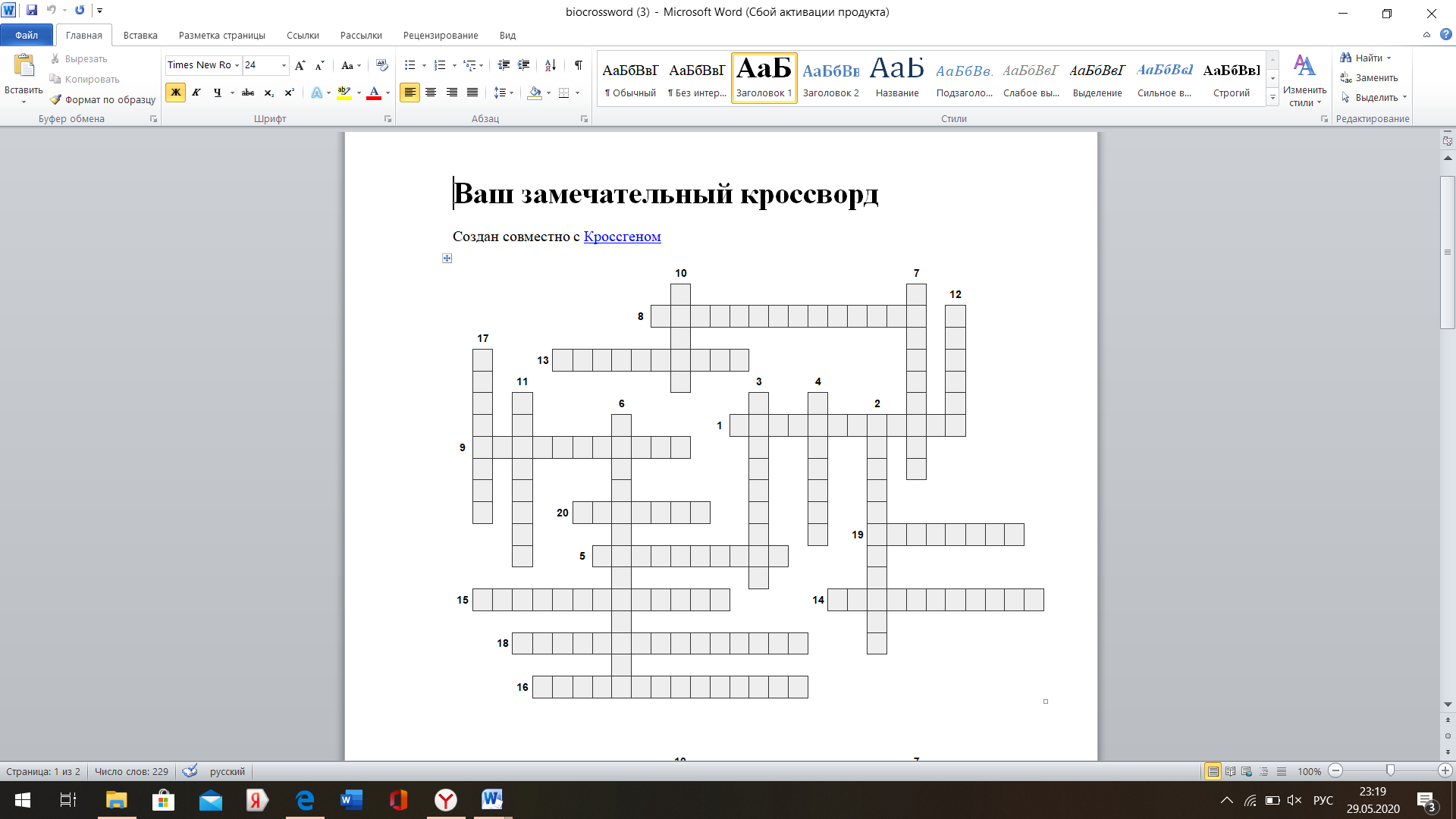 Вопросы:1.Увеличение количества  лейкоцитов в моче.2.Они выпускаются разными фирмами (ФАН, УРИСКАН и др.)   изготавливаются из бумаги или пластика и используются для повседневных исследований в лабораториях и скрининга при профилактических осмотрах.3.Эти цилиндры имеют более резкие контуры  и состоят из плотной зернистой массы желтоватого цвета, образующейся  при распаде клеточных элементов или  зернистой коагуляции белка.4.Кристаллы какой кислоты образуют кирпично - красный осадок. Под микроскопом имеют вид кристаллов разного цвета (желтого, кирпично-красного, бесцветные) и разнообразной формы  (ромбов, призм, брусков, бочонков, игл и др.). Отдельные кристаллы могут образовывать пучки и розетки.  Растворяются в щелочах.5. Эти цилиндры состоят из рыхло расположенного белка. Имеют вид цилиндрических полупрозрачных образований с нежными контурами,  один конец которых закруглен, другой обрублен. Образуются в почечных канальцах из свернувшегося белка при изменении рН мочи в кислую сторону.6. Эти цилиндры серого цвета, состоят из массы лейкоцитов и находятся на их фоне. Образуются  в просвете канальцев при   почечной  пиурии.7. Увеличение количества эритроцитов в моче.8.Эти цилиндры имеют желтоватый цвет, образуются в канальцах при почечной гематурии, состоят из массы эритроцитов и располагаются на их фоне.9.Количественный метод, принцип которого определение количества форменных элементов (эритроцитов, лейкоцитов, цилиндров) в 1 мл. мочи с помощью счетной камеры.10. Натриевые и калиевые соли мочевой кислоты. Макроскопически имеют вид аморфного осадка розоватого цвета.11.Клетки  какого эпителия  выстилают почечные канальцы, имеют неправильно округлую форму, слегка желтоватый  цвет и небольшие размеры  - в 1,5-2 раза крупнее лейкоцитов.12.Гной в моче.13.Эти цилиндры  образуются в результате коагуляции пигментов  при гемоглобинурии и миоглобинурии. Имеют коричневый цвет  и зернистую структуру, располагаются на фоне зернистых масс пигмента.14.Эти цилиндры образуются из уплотненных гиалиновых и зернистых цилиндров при их длительном пребывании в канальцах. Имеют резко очерченные контуры, гомогенную структуру, окрашены в  серовато-желтый цвет, похожий на цвет воска.15.Эти цилиндры состоят из клеток почечного эпителия, обычно окрашены пигментами мочи  в желтоватый цвет и обнаруживаются на фоне  этих же клеток.16.Аммиак-магниевые соли фосфорной кислоты.  Имеют характерную  ромбическую форму в виде «гробовых крышек», санок, листьев папоротника, снежинок.17.Представляют собой белковые или клеточные образования канальцевого происхождения, имеющие цилиндрическую форму и различную величину.18.Кальциевые и магниевые соли фосфорной кислоты. Выглядят как мелкие бесцветные крупинки, похожие на ураты, но не окрашены.19.Кальциевые соли щавелевой кислоты. Чаще всего имеют вид почтовых конвертов разной величины. Могут встречаться в моче и кислой, и щелочной реакции.20.Клетки какого эпителия - полигональной (неправильно многоугольной) или округлой формы, в 3-5 раз крупнее лейкоцитов, бесцветные, с маленькими  темными ядрами. Располагаются в препаратах единично или пластами.Ответы: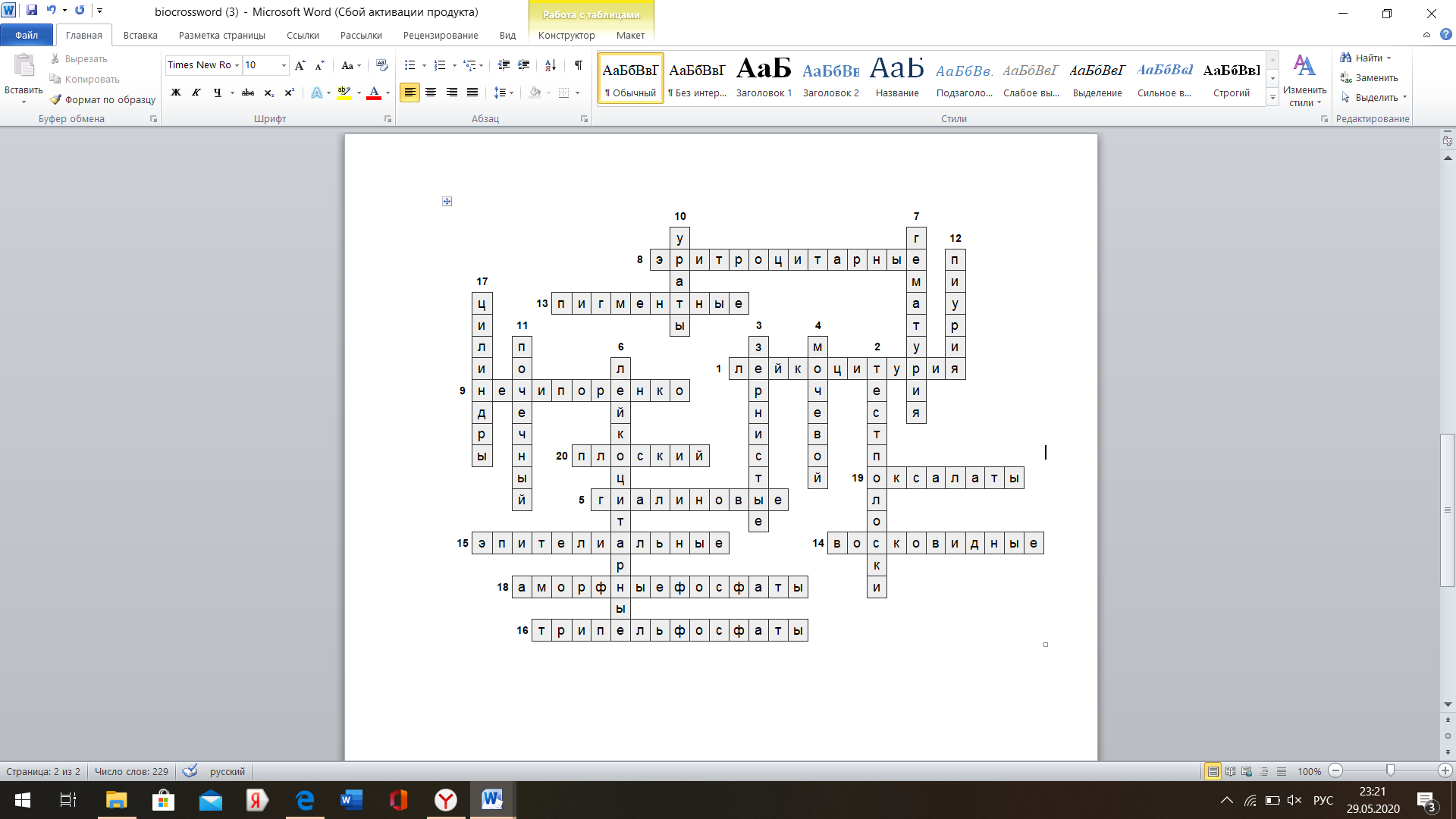 Дата Часы Оценка Подпись 125 мая 20208:00-13:35226 мая 20208:00-13:35327 мая 20208:00-13:35428 мая 20208:00-13:35529 мая 20208:00-13:35630 мая 20208:00-13:351.Изучение основных приказов и инструкций по ТБ: -Приказ № 380 от 25.12.97 МЗ РФ «О состоянии и мерах по совершенствованию лабораторного обеспечения, диагностики и лечения пациентов в учреждениях здравоохранения Российской Федерации»  -Приказ № 118 Минздрава РФ «О введение в действие санитарно – эпидемиологических правил и нормативов – СанПиН» от 03.06.2003г.; -СанПин 2.1.7.728-99 «Правила сбора, хранения и удаления отходов».  2.ТБ при работе с химическими реактивами. 3.ТБ при работе с биологическим материалом. 4.Составление задач с эталонами ответов по ТБ: нарушение ТБ при работе с хим. реактивами, с биологическими жидкостями, с электроприборами.1.Заполнить таблицу   Назначение приборов КДЛ2.Записать правила и последовательность работы на приборах: КФЭК-3, центрифуга, микроскоп, дозатор автоматический. 3.Повторить физические свойства мочи. Записать методику определения пробы Андреева, принцип метода, реактивы и ход определения. 4.Записать алгоритм исследования пробы Зимницкого. 5. Оформить результаты в виде бланка. 6.Решить предложенные  задачи.Прибор Назначение Режим работы ФЭКИзмерение концентрации веществ в окрашенных растворах по их оптической плотности светопропусканияСпектральный диапазон в пределахот 315 до 980 нмМикроскоп Для изучения микроструктуры объектов невидимых глазом, для измерения малых размеров и для индикации при измеренияхНет Центрифуга Отделение осадка от надосадочной жидкостиСкорость от 200об/мин до 3000 об/минДозатор автоматическийАвтоматическое отмеривание и выдачазаданного количества вещества в виде порцииНет Клинико-диагностическая лаборатория городской больницы № 1г. КрасноярскаКлинико-диагностическая лаборатория городской больницы № 1г. КрасноярскаКлинико-диагностическая лаборатория городской больницы № 1г. КрасноярскаКлинико-диагностическая лаборатория городской больницы № 1г. КрасноярскаКлинико-диагностическая лаборатория городской больницы № 1г. КрасноярскаКлинико-диагностическая лаборатория городской больницы № 1г. КрасноярскаАНАЛИЗ МОЧИ ПО ЗИМНИЦКОМУ № 1«26» октября 2011г. отделение урологическоеАНАЛИЗ МОЧИ ПО ЗИМНИЦКОМУ № 1«26» октября 2011г. отделение урологическоеАНАЛИЗ МОЧИ ПО ЗИМНИЦКОМУ № 1«26» октября 2011г. отделение урологическоеАНАЛИЗ МОЧИ ПО ЗИМНИЦКОМУ № 1«26» октября 2011г. отделение урологическоеАНАЛИЗ МОЧИ ПО ЗИМНИЦКОМУ № 1«26» октября 2011г. отделение урологическоеАНАЛИЗ МОЧИ ПО ЗИМНИЦКОМУ № 1«26» октября 2011г. отделение урологическоеФ. И.О. больного Гуторов В.И.Ф. И.О. больного Гуторов В.И.Ф. И.О. больного Гуторов В.И.Ф. И.О. больного Гуторов В.И.Ф. И.О. больного Гуторов В.И.Ф. И.О. больного Гуторов В.И.Время Кол-во мочиОтнос. плотностьВремя Кол-во мочиОтнос. плотность6-9час.2001.01718-21 час1751.0179-12 час.2751.01021-24 часа.2201.01112-15 час.2101.0160-3 часа.2701.01015-18 час.1001.0133-6 час.2001.019Клинико-диагностическая лаборатория городской больницы № 1г. КрасноярскаКлинико-диагностическая лаборатория городской больницы № 1г. КрасноярскаКлинико-диагностическая лаборатория городской больницы № 1г. КрасноярскаКлинико-диагностическая лаборатория городской больницы № 1г. КрасноярскаКлинико-диагностическая лаборатория городской больницы № 1г. КрасноярскаКлинико-диагностическая лаборатория городской больницы № 1г. КрасноярскаАНАЛИЗ МОЧИ ПО ЗИМНИЦКОМУ № 1«26» октября 2011г. отделение урологическоеАНАЛИЗ МОЧИ ПО ЗИМНИЦКОМУ № 1«26» октября 2011г. отделение урологическоеАНАЛИЗ МОЧИ ПО ЗИМНИЦКОМУ № 1«26» октября 2011г. отделение урологическоеАНАЛИЗ МОЧИ ПО ЗИМНИЦКОМУ № 1«26» октября 2011г. отделение урологическоеАНАЛИЗ МОЧИ ПО ЗИМНИЦКОМУ № 1«26» октября 2011г. отделение урологическоеАНАЛИЗ МОЧИ ПО ЗИМНИЦКОМУ № 1«26» октября 2011г. отделение урологическоеФ. И.О. больного Семенов Я. Я.Ф. И.О. больного Семенов Я. Я.Ф. И.О. больного Семенов Я. Я.Ф. И.О. больного Семенов Я. Я.Ф. И.О. больного Семенов Я. Я.Ф. И.О. больного Семенов Я. Я.Время Кол-во мочиОтнос. плотностьВремя Кол-во мочиОтнос. плотность6-9час.2401.00518-21 час1501.0059-12 час.1501.00621-24 часа.751.00912-15 час.1751.0050-3 часа.1301.00815-18 час.1001.0073-6 час.501.007Клинико-диагностическая лаборатория городской больницы № 1 г.Клинико-диагностическая лаборатория городской больницы № 1 г.Клинико-диагностическая лаборатория городской больницы № 1 г.Клинико-диагностическая лаборатория городской больницы № 1 г.Клинико-диагностическая лаборатория городской больницы № 1 г.Клинико-диагностическая лаборатория городской больницы № 1 г.АНАЛИЗ МОЧИ ПО ЗИМНИЦКОМУ № 2«22» апреля 2013г. отделение урологическоеАНАЛИЗ МОЧИ ПО ЗИМНИЦКОМУ № 2«22» апреля 2013г. отделение урологическоеАНАЛИЗ МОЧИ ПО ЗИМНИЦКОМУ № 2«22» апреля 2013г. отделение урологическоеАНАЛИЗ МОЧИ ПО ЗИМНИЦКОМУ № 2«22» апреля 2013г. отделение урологическоеАНАЛИЗ МОЧИ ПО ЗИМНИЦКОМУ № 2«22» апреля 2013г. отделение урологическоеАНАЛИЗ МОЧИ ПО ЗИМНИЦКОМУ № 2«22» апреля 2013г. отделение урологическоеФ. И.О. больного Иванов И.Г.Ф. И.О. больного Иванов И.Г.Ф. И.О. больного Иванов И.Г.Ф. И.О. больного Иванов И.Г.Ф. И.О. больного Иванов И.Г.Ф. И.О. больного Иванов И.Г.Время Кол-во мочиОтнос. плотностьВремя Кол-во мочиОтнос. плотность6-9час.2601.02018-21 час1001.0139-12 час.2501.01021-24 часа.751.01912-15 час.3001.0160-3 часа.01.02115-18 час.3101.0103-6 час.501.026Клинико-диагностическая лаборатория городской больницы № 1г. КрасноярскаКлинико-диагностическая лаборатория городской больницы № 1г. КрасноярскаКлинико-диагностическая лаборатория городской больницы № 1г. КрасноярскаКлинико-диагностическая лаборатория городской больницы № 1г. КрасноярскаКлинико-диагностическая лаборатория городской больницы № 1г. КрасноярскаКлинико-диагностическая лаборатория городской больницы № 1г. КрасноярскаАНАЛИЗ МОЧИ ПО ЗИМНИЦКОМУ № 1«25» января 2023г. отделение урологическоеАНАЛИЗ МОЧИ ПО ЗИМНИЦКОМУ № 1«25» января 2023г. отделение урологическоеАНАЛИЗ МОЧИ ПО ЗИМНИЦКОМУ № 1«25» января 2023г. отделение урологическоеАНАЛИЗ МОЧИ ПО ЗИМНИЦКОМУ № 1«25» января 2023г. отделение урологическоеАНАЛИЗ МОЧИ ПО ЗИМНИЦКОМУ № 1«25» января 2023г. отделение урологическоеАНАЛИЗ МОЧИ ПО ЗИМНИЦКОМУ № 1«25» января 2023г. отделение урологическоеФ. И.О. больного Шухов В.Г.Ф. И.О. больного Шухов В.Г.Ф. И.О. больного Шухов В.Г.Ф. И.О. больного Шухов В.Г.Ф. И.О. больного Шухов В.Г.Ф. И.О. больного Шухов В.Г.Время Кол-во мочиОтнос. плотностьВремя Кол-во мочиОтнос. плотность6-9час.2801.01718-21 час1721.0179-12 час.2751.01021-24 часа.2201.01112-15 час.2101.0160-3 часа.2701.01015-18 час.1001.0133-6 час.2001.0191.Записать методику, принцип метода, реактивы и ход определения.Принцип метода:Реактивы:Ход определения;2.Записать алгоритм  исследования химические свойства мочи.3. Решить  предложенные задачи.4. Составить задачи на следующие синдромы:1. Никтурия2. Гипостенурия3. Изостенурия4. Олигоурия5. АнурияВремя образования кольца, минутыПоправка1 мин. – 1мин.15 сек.1,3751 мин. 15 сек. – 1 мин. 30 сек.1,251 мин. 30 сек. – 1 мин. 45 сек.1,1871 мин. 45 сек. – 2 мин.1,1252 мин. – 2 мин. 30 сек.1,0622 мин. 30 сек. – 3 мин.1,03 мин. – 3 мин. 30 сек.0,9373 мин. 30 сек. – 4 мин.0,875№1% раствор альбумина, мл0,9% раствор NaCl, млКонцентрация белка, г/л10.059.950.0520.19.90.130.29.80.240.59.50.551.09.01.0Компоненты Холостая проба Калибровочная проба 1г/лОпытная проба Образец--20 мклКалибровочный раствор 1,0 г/л-20 мкл-Вода дистиллированная20 мкл--Реагент1 мл1 мл1 млКлинико-диагностическая лаборатория городской больницы № 1г. КрасноярскаКлинико-диагностическая лаборатория городской больницы № 1г. КрасноярскаКлинико-диагностическая лаборатория городской больницы № 1г. КрасноярскаКлинико-диагностическая лаборатория городской больницы № 1г. КрасноярскаКлинико-диагностическая лаборатория городской больницы № 1г. КрасноярскаКлинико-диагностическая лаборатория городской больницы № 1г. КрасноярскаАНАЛИЗ МОЧИ ПО ЗИМНИЦКОМУ № 1«20» мая 2020г. отделение урологическоеАНАЛИЗ МОЧИ ПО ЗИМНИЦКОМУ № 1«20» мая 2020г. отделение урологическоеАНАЛИЗ МОЧИ ПО ЗИМНИЦКОМУ № 1«20» мая 2020г. отделение урологическоеАНАЛИЗ МОЧИ ПО ЗИМНИЦКОМУ № 1«20» мая 2020г. отделение урологическоеАНАЛИЗ МОЧИ ПО ЗИМНИЦКОМУ № 1«20» мая 2020г. отделение урологическоеАНАЛИЗ МОЧИ ПО ЗИМНИЦКОМУ № 1«20» мая 2020г. отделение урологическоеФ. И.О. больного Чаваеева Л.А.Ф. И.О. больного Чаваеева Л.А.Ф. И.О. больного Чаваеева Л.А.Ф. И.О. больного Чаваеева Л.А.Ф. И.О. больного Чаваеева Л.А.Ф. И.О. больного Чаваеева Л.А.ВремяКол-во мочиОтнос. плотностьВремяКол-во мочиОтнос. плотность6-9час.2801.01618-21 час2301.0169-12 час.2701.00921-24 часа.2501.01012-15 час.2101.0160-3 часа.2701.01115-18 час.1001.0133-6 час.2501.018Клинико-диагностическая лаборатория городской больницы № 1г. КрасноярскаКлинико-диагностическая лаборатория городской больницы № 1г. КрасноярскаКлинико-диагностическая лаборатория городской больницы № 1г. КрасноярскаКлинико-диагностическая лаборатория городской больницы № 1г. КрасноярскаКлинико-диагностическая лаборатория городской больницы № 1г. КрасноярскаКлинико-диагностическая лаборатория городской больницы № 1г. КрасноярскаАНАЛИЗ МОЧИ ПО ЗИМНИЦКОМУ № 1«25» мая 2020г. отделение урологическоеАНАЛИЗ МОЧИ ПО ЗИМНИЦКОМУ № 1«25» мая 2020г. отделение урологическоеАНАЛИЗ МОЧИ ПО ЗИМНИЦКОМУ № 1«25» мая 2020г. отделение урологическоеАНАЛИЗ МОЧИ ПО ЗИМНИЦКОМУ № 1«25» мая 2020г. отделение урологическоеАНАЛИЗ МОЧИ ПО ЗИМНИЦКОМУ № 1«25» мая 2020г. отделение урологическоеАНАЛИЗ МОЧИ ПО ЗИМНИЦКОМУ № 1«25» мая 2020г. отделение урологическоеФ. И.О. больного Михеев В.М.Ф. И.О. больного Михеев В.М.Ф. И.О. больного Михеев В.М.Ф. И.О. больного Михеев В.М.Ф. И.О. больного Михеев В.М.Ф. И.О. больного Михеев В.М.ВремяКол-во мочиОтнос. плотностьВремяКол-во мочиОтнос. плотность6-9час.2801.00718-21 час1701.0059-12 час.2701.00821-24 часа.2501.00712-15 час.2101.0050-3 часа.2701.00415-18 час.1001.0093-6 час.2501.009Клинико-диагностическая лаборатория городской больницы № 1г. КрасноярскаКлинико-диагностическая лаборатория городской больницы № 1г. КрасноярскаКлинико-диагностическая лаборатория городской больницы № 1г. КрасноярскаКлинико-диагностическая лаборатория городской больницы № 1г. КрасноярскаКлинико-диагностическая лаборатория городской больницы № 1г. КрасноярскаКлинико-диагностическая лаборатория городской больницы № 1г. КрасноярскаАНАЛИЗ МОЧИ ПО ЗИМНИЦКОМУ № 1«25» января 2019г. отделение урологическоеАНАЛИЗ МОЧИ ПО ЗИМНИЦКОМУ № 1«25» января 2019г. отделение урологическоеАНАЛИЗ МОЧИ ПО ЗИМНИЦКОМУ № 1«25» января 2019г. отделение урологическоеАНАЛИЗ МОЧИ ПО ЗИМНИЦКОМУ № 1«25» января 2019г. отделение урологическоеАНАЛИЗ МОЧИ ПО ЗИМНИЦКОМУ № 1«25» января 2019г. отделение урологическоеАНАЛИЗ МОЧИ ПО ЗИМНИЦКОМУ № 1«25» января 2019г. отделение урологическоеФ. И.О. больного Григорьевский А.С.Ф. И.О. больного Григорьевский А.С.Ф. И.О. больного Григорьевский А.С.Ф. И.О. больного Григорьевский А.С.Ф. И.О. больного Григорьевский А.С.Ф. И.О. больного Григорьевский А.С.ВремяКол-во мочиОтнос. плотностьВремяКол-во мочиОтнос. плотность6-9час.2801.01018-21 час1701.0099-12 час.2701.01221-24 часа.2501.01112-15 час.2101.0090-3 часа.2701.01115-18 час.1001.0113-6 час.2501.010Клинико-диагностическая лаборатория городской больницы № 1г. КрасноярскаКлинико-диагностическая лаборатория городской больницы № 1г. КрасноярскаКлинико-диагностическая лаборатория городской больницы № 1г. КрасноярскаКлинико-диагностическая лаборатория городской больницы № 1г. КрасноярскаКлинико-диагностическая лаборатория городской больницы № 1г. КрасноярскаКлинико-диагностическая лаборатория городской больницы № 1г. КрасноярскаАНАЛИЗ МОЧИ ПО ЗИМНИЦКОМУ № 1«13» мая 2020г. отделение урологическоеАНАЛИЗ МОЧИ ПО ЗИМНИЦКОМУ № 1«13» мая 2020г. отделение урологическоеАНАЛИЗ МОЧИ ПО ЗИМНИЦКОМУ № 1«13» мая 2020г. отделение урологическоеАНАЛИЗ МОЧИ ПО ЗИМНИЦКОМУ № 1«13» мая 2020г. отделение урологическоеАНАЛИЗ МОЧИ ПО ЗИМНИЦКОМУ № 1«13» мая 2020г. отделение урологическоеАНАЛИЗ МОЧИ ПО ЗИМНИЦКОМУ № 1«13» мая 2020г. отделение урологическоеФ. И.О. больного Беляева М.С.Ф. И.О. больного Беляева М.С.Ф. И.О. больного Беляева М.С.Ф. И.О. больного Беляева М.С.Ф. И.О. больного Беляева М.С.Ф. И.О. больного Беляева М.С.ВремяКол-во мочиОтнос. плотностьВремяКол-во мочиОтнос. плотность6-9час.301.01618-21 час801.0169-12 час.701.01121-24 часа.601.01212-15 час.801.0170-3 часа.601.01115-18 час.701.0123-6 час.501.018Клинико-диагностическая лаборатория городской больницы № 1г. КрасноярскаКлинико-диагностическая лаборатория городской больницы № 1г. КрасноярскаКлинико-диагностическая лаборатория городской больницы № 1г. КрасноярскаКлинико-диагностическая лаборатория городской больницы № 1г. КрасноярскаКлинико-диагностическая лаборатория городской больницы № 1г. КрасноярскаКлинико-диагностическая лаборатория городской больницы № 1г. КрасноярскаАНАЛИЗ МОЧИ ПО ЗИМНИЦКОМУ № 1«25» января 2012г. отделение урологическоеАНАЛИЗ МОЧИ ПО ЗИМНИЦКОМУ № 1«25» января 2012г. отделение урологическоеАНАЛИЗ МОЧИ ПО ЗИМНИЦКОМУ № 1«25» января 2012г. отделение урологическоеАНАЛИЗ МОЧИ ПО ЗИМНИЦКОМУ № 1«25» января 2012г. отделение урологическоеАНАЛИЗ МОЧИ ПО ЗИМНИЦКОМУ № 1«25» января 2012г. отделение урологическоеАНАЛИЗ МОЧИ ПО ЗИМНИЦКОМУ № 1«25» января 2012г. отделение урологическоеФ. И.О. больного Наумова С.Н.Ф. И.О. больного Наумова С.Н.Ф. И.О. больного Наумова С.Н.Ф. И.О. больного Наумова С.Н.Ф. И.О. больного Наумова С.Н.Ф. И.О. больного Наумова С.Н.ВремяКол-во мочиОтнос. плотностьВремяКол-во мочиОтнос. плотность6-9час.21.01618-21 час51.0169-12 час.61.01121-24 часа.01.01012-15 час.121.0150-3 часа.01.01115-18 час.01.0133-6 час.51.0181.Записать методику, принцип метода, реактивы и ход определения. Принцип метода: Реактивы: Ход определения; 2.Записать алгоритм  микроскопии нативного препарата мочи. 3. Записать алгоритм  исследования мочи по Нечипоренко 5. Решить  предложенные задачи:6.Составить кроссворд по теме (не менее 20 вопросов) с эталонами ответов. 511156314212411817101620891971351115к6п3уеа14дизурия2пртн12о4поооуит1гемоглобинурияз18елчлиуиоп1710синдромеалрясиннмчкиитеиуениняе16глюкозуриярыуу20хпнотиуйрр8унуялпии9полиурияер19оояялифицнрияряиеогисф7гипостенурияттрр13миоглобинурияиття1. Изучение инструкции при работе на анализаторе: 2. Записать алгоритм согласно чек листу  исследования общего анализа мочи на анализаторе 3. Записать принцип метода и ход определения на анализаторе. 4. Заполнить таблицу Ручным методом Ручным методом На автоматическом анализатореНа автоматическом анализатореПреимущества Недостатки Преимущества Недостатки Возможность обнаружить патологию почек на разных стадиях развития.Высокая точность.Не инвазивный способ исследования.Почти полное отсутствие противопоказаний.Есть вероятность получения недостоверного результата при неправильном сборе мочи.Трудоемкость сбора мочи в течение суток.Невозможность определения вида патологии.Экономное расходование реагентов.Возможность выполнения экстренных исследований.Надежность устройства, связанная с применением в нем новейших технологий.Программное сохранение базы данных.Достаточно большая загруженность.Высокая производительность (до 800 и более исследований в час).Использование большого объема анализируемой жидкости (3-7 мкл).Дорогое электрооборудование. Зависимость от электричества.1.Записать принцип метода и ход определения Принцип метода: Реактивы: Ход определения; 2. Записать алгоритм исследования наличия молочной кислоты в желудочном соке 3. Записать алгоритм исследования ферментативной активности желудочного сока 4.Решить предложенные задачи Уровни NaOHУровни NaOHУровни NaOHУровни NaOHКол-во желуд. сокаIII  IIIIVКол-во желуд. сокаНатощак Натощак 011.51.710 мл1 фаза секреции15 мин1.73.13.43.65 мл1 фаза секреции3.65.15.55.815 мл1 фаза секреции5.86.86.97.210 мл1 фаза секреции7.28.28.58.75 мл Гистамин 0,5 мл п/кГистамин 0,5 мл п/кГистамин 0,5 мл п/кГистамин 0,5 мл п/кГистамин 0,5 мл п/кГистамин 0,5 мл п/кГистамин 0,5 мл п/к2 фаза секреции15 мин4559.515 мл2 фаза секреции131515.520.520 мл2 фаза секреции355915 мл2 фаза секреции60 мин12.5151520.510 млУровни NaOHУровни NaOHУровни NaOHУровни NaOHУровни NaOHКол-во желуд. сока1 стаканчик1 стаканчик1 стаканчик2 стаканчик2 стаканчикКол-во желуд. сокаI  IIIII  I  IIКол-во желуд. сокаНатощак Натощак 02335.525 мл1 фаза секреции15 мин03447.530 мл1 фаза секреции30 мин7.51011.511.51540 мл1 фаза секреции45 мин02.53.53.56.525 мл1 фаза секреции60 мин6.59.510.510.51430 млКапустный отвар, 200 млКапустный отвар, 200 млКапустный отвар, 200 млКапустный отвар, 200 млКапустный отвар, 200 млКапустный отвар, 200 млКапустный отвар, 200 млКапустный отвар, 200 мл2 фаза секреции15 мин04559.550 мл2 фаза секреции30 мин9.5131515.520.545 мл2 фаза секреции45 мин0355940 мл2 фаза секреции60 мин912.5151520.540 мл